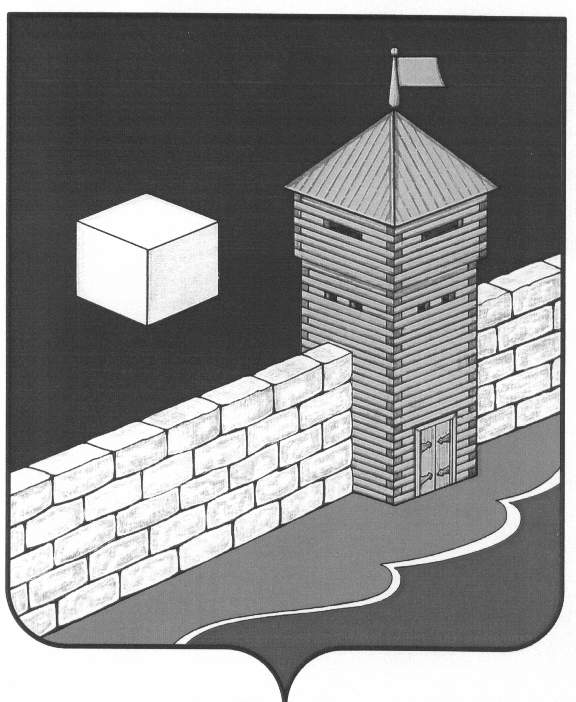 АДМИНИСТРАЦИЯ ЕТКУЛЬСКОГО МУНИЦИПАЛЬНОГО РАЙОНАПОСТАНОВЛЕНИЕ    25.01.2016г.      №   21 	с.ЕткульО внесении изменений в муниципальную       программу    «Создание и     развитиемногофункционального             центрапредоставления        государственныхи муниципальных услуг в Еткульскоммуниципальном районе на 2014-2016 годы»В целях повышения качества предоставления и доступности государственных и муниципальных услуг, предоставляемых населению и юридическим лицам на территории Еткульского муниципального района, администрация Еткульского муниципального района ПОСТАНОВЛЯЕТ:1. Внести изменения в муниципальную программу «Создание и развитие многофункционального центра предоставления государственных и муниципальных услуг в Еткульском муниципальном районе на 2014-2016годы», утвержденную постановлением администрации Еткульского муниципального района №578  от 22.08.2014г, изложить в новой редакции (прилагается).2. Контроль исполнения настоящего постановления возложить на и.о. заместителя главы Еткульского муниципального района по социальным вопросам Л.А. РязановуУтвержденоПостановлением   администрацииЕткульского  муниципального района№     21     от      25.01.2016г.      Муниципальная программа
«Создание и развитие многофункционального центра предоставления государственных и муниципальных услуг в Еткульском муниципальном районе на 2014-2016 годы»Паспорт
муниципальной  программы «Создание и развитие многофункционального центра предоставления государственных и муниципальных услуг в Еткульском муниципальном районе на 2014 - 2016 годы»Раздел I.  Содержание проблемы и обоснование необходимости ее решения программными методамиЗа время реализации Администрацией Еткульского муниципального района мероприятий административной реформы, направленной на повышение эффективности управления и качества предоставления муниципальных услуг, осуществлены следующие мероприятия:- сформирован Перечень муниципальных услуг (функций) Еткульского муниципального района;- сведения о муниципальных услугах размещены на Портале государственных услуг Челябинской области;- разработаны административные регламенты по предоставлению муниципальных услуг (функций), оказываемых органами местного самоуправления Еткульского муниципального района;- определено помещение, в котором будет открыто МФЦ, в основе деятельности которого лежит регламентация административных процедур, обеспечение межведомственного и межуровневого взаимодействия и технология «одного окна»;- определен Перечень муниципальных услуг, предоставление которых организуется в МФЦ.Предоставление государственных и муниципальных услуг физическим и юридическим лицам в настоящее время происходит после многократных обращений в различные органы с соответствующими запросами. Это усложняет и затягивает процесс рассмотрения обращений.Для повышения качества и доступности государственных и муниципальных услуг, а также совершенствования разрешительных функций в различных сферах общественных отношений возникла необходимость создания многофункционального центра (далее по тексту - МФЦ) в Еткульском муниципальном районе, осуществляющего свою деятельность предоставления государственных и муниципальных услуг по принципу «одного окна». Предоставление государственных и муниципальных услуг на базе МФЦ создаст предпосылки к снижению коррупционных рисков в процессе их предоставления и административных барьеров.В соответствии с Указом Президента Российской Федерации от 07 мая 2012 года N 601 «Об основных направлениях совершенствования системы государственного управления» необходимо обеспечить уровень удовлетворённости граждан качеством предоставления государственных и муниципальных услуг к 2018 году не менее 90%. При этом, доля граждан, имеющих доступ к получению государственных и муниципальных услуг по принципу «одного окна», в том числе в МФЦ, к 2015 году, должна быть не менее 90%.Достижение данного показателя может быть осуществлено только при создании многофункционального центра предоставления государственных и муниципальных услуг.   Многофункциональный центр предоставления государственных и муниципальных услуг организует предоставление государственных и муниципальных услуг по принципу «одного окна» в соответствии с соглашениями о взаимодействии с федеральными органами исполнительной власти, органами государственных внебюджетных фондов, органами исполнительной власти субъектов Российской Федерации, органами местного самоуправления.  Деятельность многофункционального центра организуется на основе Правил организации деятельности многофункциональных центров предоставления государственных и муниципальных услуг, утвержденных  Постановлением Правительства РФ от 22 декабря 2012 г. N 1376. Раздел II.  Основные цели и задачи программыОсновной целью Программы является концентрация усилий администрации Еткульского муниципального района по реализации мероприятий в области организации и развития многофункционального центра предоставления государственных и муниципальных услуг на основе использования информационных и телекоммуникационных технологий по принципу «одного окна».Программа предусматривает решение следующих задач:- реализация поручений Президента Российской Федерации, Правительства Российской Федерации, Губернатора Челябинской области по вопросам снижения административных барьеров, оптимизации и повышения качества предоставления государственных и муниципальных услуг, в том числе на базе многофункционального центра предоставления государственных и муниципальных услуг;- сокращение сроков предоставления государственных и муниципальных услуг;- развитие системы информационно-справочного центра общественного доступа к социально-значимой информации в сети Интернет;- организация и автоматизация документационного обеспечения деятельности МФЦ посредством регистрации и хранения обращений в электронном виде;- создание условий для предоставления государственных и муниципальных услуг на основе использования информационных и телекоммуникационных технологий по принципу «одного окна»;- организация информационного обмена данными между территориальными органами федеральных органов исполнительной власти, региональными государственными органами и органами местного самоуправления Челябинской области (далее именуются - органы власти);- повышение качества и доступности предоставления государственных и муниципальных услуг;- повышение уровня информированности граждан и юридических лиц по вопросам предоставления о порядке, способах и условиях получения услуг.Конечной целью реализации Программы является достижение следующих показателей:1) доля граждан, имеющих доступ к получению государственных и муниципальных услуг по принципу «одного окна», в том числе в МФЦ, не менее 90%;2) уровень удовлетворённости граждан качеством и доступностью государственных и муниципальных услуг, предоставляемых на базе МФЦ - не менее 90%;3) время ожидания в очереди для получения государственных и муниципальных услуг - до 15 минут.Раздел III. Сроки и этапы реализации программыРеализация мероприятий Программы предусмотрена в период с 2014 года по 2016 год.1 этап - 2014 г.:  разработка нормативно-правовых актов, начало создания МФЦ (подготовка ПСД на ремонт помещения, частичная реконструкция,  приобретение мебели и оборудования).2 этап - 2015 г.: организация МФЦ (капитальный ремонт помещения, государственная регистрация юридического лица, создание удаленных окон), оказание услуг через МФЦ.3 этап - 2016 г.: оценка деятельности МФЦ (выявление степени удовлетворенности получателей услуг; оценка степени удовлетворенности потребителей услуг работой МФЦ; выявление недостатков в работе МФЦ; корректировка деятельности МФЦ с учетом выявленных недостатков).Раздел IV. Система мероприятий программыСистема мероприятий программы приведена в приложении 1  к муниципальной программе   Раздел V. Ресурсное обеспечение программыФинансирование мероприятий Программы осуществляется за счет средств местного бюджета. За счёт участия в подпрограмме «Снижение административных барьеров, оптимизация и повышение качества предоставления государственных и муниципальных услуг, в том числе на базе многофункциональных центров предоставления государственных и муниципальных услуг, в Челябинской области на 2014-2016 годы» предусмотрена возможность привлечения средств областного бюджета.Общий объем финансирования Программы из местного бюджета составляет 7000,7 тыс. рублей.Объемы финансирования Программы за счет средств местного бюджета носят прогнозный характер и подлежат ежегодному уточнению в установленном порядке при формировании проектов местного бюджета на очередной финансовый год исходя из возможностей местного бюджета.Раздел VI. Организация управления и механизм выполнения мероприятий программыРеализация мероприятий Программы осуществляется посредством системной работы администрации Еткульского муниципального района и МФЦ.Координация деятельности исполнения Программы возлагается на администрацию Еткульского муниципального района.Ответственный исполнитель программы:организует реализацию программы и несет ответственность за достижение целевых индикаторов и показателей программы и конечных результатов ее реализации, а также за эффективное использование бюджетных средств;представляет по запросу экономического отдела администрации Еткульского муниципального района сведения, необходимые для проведения мониторинга реализации программы;запрашивает у соисполнителей информацию, необходимую для подготовки ответов на запросы экономического отдела администрации Еткульского муниципального района;проводит оценку эффективности мероприятий, осуществляемых соисполнителем;запрашивает у соисполнителей информацию, необходимую для подготовки годового отчета о выполнении мероприятий программы;готовит годовой отчет о выполнении мероприятий программы.Соисполнители программы:осуществляют реализацию мероприятий программы, в отношении которых они являются соисполнителями;представляют в установленный срок ответственному исполнителю программы необходимую информацию для подготовки ответов на запросы экономического отдела администрации Еткульского муниципального района, а также отчет о ходе реализации мероприятий программы;представляют ответственному исполнителю программы информацию, необходимую для подготовки годового отчета о выполнении мероприятий программы;осуществляют реализацию мероприятий программы в рамках своей компетенции.Общий контроль за реализацией Программы осуществляет заместитель главы по социальным вопросам.Раздел VII. Ожидаемые конечные результаты реализации программыВ результате реализации мероприятий программы предполагается:- повышение качества предоставления государственных и муниципальных услуг;- уменьшение времени прохождения всех административных процедур для получения конечного результата услуг;- информационное обеспечение государственных и муниципальных услуг, осведомлённость заявителей о способах, условиях, порядке предоставления услуг, документах, необходимых для их предоставления;- удовлетворённость заявителей качеством и доступностью предоставления государственных и муниципальных услуг.Важнейшими целевыми индикаторами и показателями Программы являются:- доля граждан, имеющих доступ к получению государственных и муниципальных услуг по принципу «одного окна», в том числе в МФЦ;- время ожидания в очереди для получения государственных и муниципальных услуг;- уровень удовлетворённости граждан качеством и доступностью государственных и муниципальных услуг, предоставляемых на базе МФЦ.При расчётах эффективности реализации Программы за базовый принять 2014 год.Для оценки промежуточных и конечных результатов Программы будут использоваться следующие целевые индикаторы и показатели:основные индикативные показатели Программы представлены в таблице.ТаблицаИндикативные показатели ПрограммыИндикаторы и показатели оцениваются по итогам отчётности по реализации Программы в текущем году.Эффективность и реализация Программы оценивается на основании достижения целевых показателей и индикаторов Программы путём сопоставления фактически достигнутых показателей и индикаторов с их прогнозными значениями, а также оценкой полноты освоения бюджетных средств.Оценка эффективности реализации муниципальной Программы является составной частью отчёта о результатах реализации Программы.Раздел VIII. Финансово-экономическое обоснование программы Финансово-экономическое обоснование затрат по мероприятиям программы приведено в приложении 2 к муниципальной программе.Раздел IX. Методика оценки эффективности программыИсточники получения информации о показателях:Информация руководителя МФЦ о своей деятельности.Постановление N  281 от  22.09.2015 г. «Об утверждении перечня муниципальных и государственных услуг предоставляемых муниципальным бюджетным учреждением «Многофункциональный центр предоставления государственных и муниципальных услуг Еткульского муниципального района» Ежегодный отчёт в Министерство информационных технологий и связи Челябинской области о выполнении программы Российской Федерации «Информационное общество (2011-2020 годы)» на территории Еткульского муниципального района.Достоверность достижения целевых индикаторов и показателей проверяется в ходе рассмотрения отчётов и докладов, экспертных и других проверок, организуемых администрацией Еткульского муниципального района.Настоящая методика определяет принципы разработки и обоснование результативности и эффективности Программы.Под результативностью программных мероприятий и Программы в целом понимается мера соответствия ожидаемых результатов реализации Программы поставленной цели, степень приближения к этой цели, степень позитивного воздействия на социальные и экономические параметры развития Еткульского муниципального района.Реализация мероприятий программы позволит повысить уровень удовлетворенности населения Еткульского муниципального района качеством получаемых государственных и муниципальных  услуг.Основные целевые индикативные показатели, используемые для оценки эффективности и результативности выполнения программы, рассчитываются следующим образом:Социально-экономический эффект от реализации программы выражается:1) в снижении административных барьеров;2) в повышении доступности и качества предоставления государственных и муниципальных услуг на базе многофункционального центра предоставления государственных и муниципальных услуг по принципу «одного окна»;3) в сокращении сроков предоставления услуг;4) в развитии системы информационно-справочного центра общественного доступа к социально-значимой информации в сети Интернет;5) в организации и автоматизации документационного обеспечения деятельности МФЦ посредством регистрации и хранения обращений заявителя в электронном виде.Настоящая методика определяет принципы разработки и обоснование результативности и эффективности Программы.Под результативностью программных мероприятий и Программы в целом понимается мера соответствия ожидаемых результатов реализации Программы поставленной цели, степень приближения к этой цели, степень позитивного воздействия на социальные и экономические параметры развития Еткульского муниципального района.Оценка эффективности реализации муниципальной Программы является составной частью отчёта о результатах реализации Программы.Оценка целевых индикаторов муниципальной программы
«Создание и развитие многофункционального центра предоставления государственных и муниципальных услуг в Еткульском муниципальном районе на 2014-2016 годы»
за 20___ годДинамика значений целевых показателей определяется путём сопоставления данных по следующей форме:Оценка эффективности муниципальной программы осуществляется путём присвоения каждому целевому индикатору соответствующего балла:- при выполнении целевого показателя - 0 баллов;- при увеличении целевого показателя - плюс 1 балл, за каждую единицу повышения;- при снижении целевого показателя - минус 1 балл за каждую единицу снижения.По результатам оценки эффективности реализации муниципальной Программы могут быть сделаны следующие выводы:- программа высокоэффективная, при S (итоговая оценка) > 0;- программа эффективная при S (итоговая оценка) = 0;- программа неэффективная, при S (итоговая оценка) < 0.Приложение 2  к муниципальной программе«Создание и     развитиемногофункционального             центрапредоставления        государственныхи муниципальных услуг в Еткульскоммуниципальном районе на 2014-2016 годы»утвержденной постановлением администрацииЕткульского муниципального района №578 от 22.08.2015г(в редакции  постановления администрацииЕткульского  муниципального района)№______от ______________Финансово-экономическое обоснование муниципальной программы Еткульского муниципального района «Создание и развитие многофункционального центра предоставления государственных и муниципальных услуг в Еткульском муниципальном районе на 2014-2016 годы»Глава Еткульскогомуниципального районаВ.Н. ГоловчинскийОтветственный исполнитель программы-администрация Еткульского муниципального районаСоисполнители программы-МБУ «МФЦ Еткульского муниципального района»Комитет по управлению имуществом и земельным отношениям;Управление строительства и архитектуры администрации Еткульского муниципального районаПрограммно-целевые инструменты подпрограммы-отсутствуютОсновные цели программыОсновные  задачи программы-Создание муниципального учреждения «Многофункциональный центр предоставления государственных и муниципальных услуг в Еткульском муниципальном районе» (далее именуется - МФЦ)- реализация поручений Президента Российской Федерации, Правительства Российской Федерации, Губернатора Челябинской области по вопросам снижения административных барьеров, оптимизации и повышения качества предоставления государственных и муниципальных услуг, в том числе на базе многофункционального центра предоставления государственных и муниципальных услуг;- сокращение сроков предоставления государственных и муниципальных услуг;- развитие системы информационно-справочного центра общественного доступа к социально-значимой информации в сети Интернет;- организация и автоматизация документационного обеспечения деятельности МФЦ посредством регистрации и хранения обращений в электронном виде;- создание условий для предоставления государственных и муниципальных услуг на основе использования информационных и телекоммуникационных технологий по принципу «одного окна»;- организация информационного обмена данными между территориальными органами федеральных органов исполнительной власти, региональными государственными органами и органами местного самоуправления Челябинской области (далее именуются - органы власти);- повышение качества и доступности предоставления государственных и муниципальных услуг;- повышение уровня информированности граждан и юридических лиц по вопросам предоставления, порядке, способах и условиях получения услуг.Целевые индикаторы и показатели программы---- доля граждан, имеющих доступ к получению государственных и муниципальных услуг по принципу «одного окна», в том числе в МФЦ - не менее 90%;-уровень удовлетворённости граждан качеством и доступностью государственных и муниципальных услуг, предоставляемых на базе МФЦ - не менее 90%; время ожидания в очереди для получения государственных и муниципальных услуг - до 15 минут.Этапы и сроки реализации программы-2014 - 2016 годы - три этапа2014 год-1этап2015 год- 2 этап2016 год -3 этапОбъемы бюджетных ассигнований программы-общий объем финансирования за счёт средств местного бюджета – 7000,7 тыс. рублей, в том числе:в 2014 г. – 0,0 тыс. рублейв 2015 г. – 2359,8 тыс. рублейв 2016 г. -  4640,9 тыс. рублей Ожидаемые результаты реализации программы-- повышение качества предоставления государственных и муниципальных услуг;- отсутствие нарушений стандартов и сроков предоставления государственных и муниципальных услуг, в частности уменьшение времени прохождения всех административных процедур для получения конечного результата услуг, а также сокращение контактов заявителя с представителями органов власти;- информационное обеспечение государственной услуги, осведомлённость заявителей о способах, условиях, порядке предоставления государственной услуги, документах, необходимых для её предоставления;- удовлетворённость заявителей качеством и доступностью предоставления государственных и муниципальных услуг.N п/пНаименование показателяЕдиница измерения2014 год отчёт2015 год 2016 год прогноз21Доля граждан, имеющих доступ к получению государственных и муниципальных услуг по принципу «одного окна», в том числе в МФЦпроцентов0205032Уровень удовлетворённости граждан качеством и доступностью государственных и муниципальных услуг, предоставляемых на базе МФЦпроцентов0305043Время ожидания в очереди для получения государственных и муниципальных услугминут201515N п/пИндикативные показателиФормула расчёта1Доля заявителей, удовлетворённых качеством предоставления государственных и муниципальных услуг на базе МФЦ, от общего числа получивших услуги (проценты)K = P -N/P*100, гдеP - количество заявителей, обратившихся за предоставлением государственных и муниципальных услуг на базе МФЦN - количество неудовлетворённых заявителей.(источник - книга отзывов)2Доля граждан, имеющих доступ к получению государственных и муниципальных услуг по принципу «одного окна», в том числе МФЦ (проценты)K = D x 100/P, гдеD - количество заявителей, получивших государственные услуги по принципу «одного окна», в т.ч. в МФЦP - общее количество заявителей, получивших государственные и муниципальные услуги3Время ожидания в очереди для получения государственных и муниципальных услуг (мин.)K = время ожидания в очереди для получения государственных и муниципальных услугN п/пНаименование целевого показателяЕд. изм.Значение целевого показателяЗначение целевого показателяЗначение целевого показателяЗначение целевого показателяN п/пНаименование целевого показателяЕд. изм.Утверждено в МПДостигнутоОтклоненоОценка в баллахИтоговая сводная оценка (S)Целевые показателиЕдиница измеренияГод реализации муниципальной ПрограммыГод реализации муниципальной ПрограммыГод реализации муниципальной ПрограммыГод реализации муниципальной ПрограммыГод реализации муниципальной ПрограммыГод реализации муниципальной ПрограммыГод реализации муниципальной ПрограммыГод реализации муниципальной ПрограммыГод реализации муниципальной ПрограммыГод реализации муниципальной ПрограммыЦелевые показателиЕдиница измерения1-й год1-й год1-й год2-й год2-й год2-й год__.В целом по ПрограммеВ целом по ПрограммеВ целом по ПрограммеЦелевые показателиЕдиница измеренияПланФактОценка (в баллах)ПланФактОценка (в баллах)ПланФактОценка (в баллах)1Итоговая оценка (S)Nп/пНаименование мероприятияНаправление и сумма расходов1Создание оптимальных комфортных условий для работников МФЦ с целью оказания государственных и муниципальных услуг 2015 год       621,7 тыс.руб. 2016 год       130,0 тыс.руб.Итого : 751,7 тыс.рубВ том числе:1.1.капитальный ремонт помещения МФЦ 2015 год270,2 тыс. рублейИтого: 270,2 тыс. рублей1.2.приобретение мебели, хозяйственных и канцелярских товаров2015 год331,2 тыс. рублейРасчет для 2016года:65,0тыс.руб.1.3.техническое оснащение помещения МФЦ системами обеспечения жизнедеятельности и безопасности 2015 годмонтаж пожарной сигнализации и установка тревожной кнопки – 20,3 тыс. рублейИтого: 20,3 тыс. рублей 1.4Приобретение служебного автотранспорта расчет 2016г-65,0 тыс.руб.2.Построение информационно-коммуникационной инфраструктуры, оснащение офисной техникой, программно-техническими комплексами, техническим средствами, средствами телекоммуникаций и защиты информации2015 год616,6 тыс. рублейИтого: 616,6 тыс. рублей3.Коммунальные услуги: теплоснабжение, водоснабжение, водоотведение и стоки, энергоснабжениеТеплоснабжение 2016г.:Мес. платеж  - 5,2 тыс. рублей2016 год: (5,2 х 1,06) *12 =  66,2 тыс. рублейЭлектроснабжение 2016г:Мес. платеж  - 3,3 тыс. рублей2016 год : (3,3  х 1,06) *12 =  41,9 тыс. рублейВодоснабжение и водоотведение 2016г:Мес. платеж  -  0,6 тыс. рублей2016 год : (0,7 х 1,06) 12 =  8,9 тыс. рублейИтого:2016 год : 117тыс. рублей4.Услуги связи2015 год:телефон – 3мес. х 2,7 тыс. рублей= 8,1 тыс. рублейинтернет- 3 мес. х 2,8 тыс. рублей= 8,4тыс. рублей2015год:16,5 тыс. рублей4.Услуги связирасчет для 2016 года:телефон – 12 мес. х 2,6 тыс. рублей= 31,2 тыс. рублейинтернет- 12 мес. х 1,5 тыс. рублей= 18,0 тыс. рублейИтого: 2016 год: 49,25. Заработная плата работников МФЦ с учётом начислений на заработную плату (руководитель учреждения; 6 специалистов; бухгалтер; 0,5 ставки юриста; 0,5 ставки программиста;  0,5 ставки уборщик служебного помещения), дворник, курьерМФЦ с. Еткуль  (с 01.09.2015 г.) Мес. ФОТ:ст.211  - 188,5 тыс. рублейст. 213 – 57 тыс. рублейИтого :  245,5 тыс. рублей2015 год:  245,5 х 4 мес. = 982,1 тыс. рублей;5. Заработная плата работников МФЦ с учётом начислений на заработную плату (руководитель учреждения; 6 специалистов; бухгалтер; 0,5 ставки юриста; 0,5 ставки программиста;  0,5 ставки уборщик служебного помещения), дворник, курьер2016 год:Мес.ФОТ ст.211-235,0 тыс.рубст.213-71,0 тыс.руб  Итого: 306*12мес=3672,0тыс.руб5. Заработная плата работников МФЦ с учётом начислений на заработную плату (руководитель учреждения; 6 специалистов; бухгалтер; 0,5 ставки юриста; 0,5 ставки программиста;  0,5 ставки уборщик служебного помещения), дворник, курьерТОСПы  (с 01.12.2015 г.)Старший инспектор контрольно-аналитического отдела  (Еманжелинка 0,5 ст., Коелга 0,5 ст., Каратабан 0,25 ст., Печенкино 0,25 ст.,  Белоносово 0,25 ст., Селезян 0,25 ст.)2015 год ст.211  - 25,1 тыс. рублейст. 213 -7,6 тыс. рублейИтого :  32,7 тыс. рублей; 5. Заработная плата работников МФЦ с учётом начислений на заработную плату (руководитель учреждения; 6 специалистов; бухгалтер; 0,5 ставки юриста; 0,5 ставки программиста;  0,5 ставки уборщик служебного помещения), дворник, курьер2016 годст.211- 22,6 тыс.рубст.213- 6,8тыс.руб29,4 х 12 = 352,8 тыс. руб; 6.Информирование населения о создании МФЦ и предоставляемых на базе МФЦ государственных и муниципальных услуг2015 год:изготовление вывесок, указателей – 53,2 тыс. рублейрасчет для 2016года:печать буклетов – 1,6 тыс. рублей7.Обслуживание охранно-пожарной сигнализации, офисной техники,услуги вневедомственной охраны, приобретение программных продуктов(СТЭК),сопровождение системы «Гарант»2015год-33,5 тыс.рубРасчет на 2016год-166,5 тыс.руб.8.Транспортные услуги. компенсация проезда при служебных командировках Расчет на2016год-3,0 тыс.руб.9.Прочие выплаты. Компенсация за использование личного автотранспорта в служебных целях. Суточные при служебных командировках. 2015год-3,5тыс.руб.Расчет на 2016год-31,8 тыс. руб10.Текущее содержание имущества: заправка картриджей, текущий ремонт в центре и ТОСПахРасчет на 2016год-117,0тыс.руб